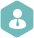 意向岗位: 文员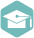 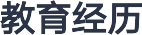 -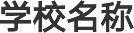 专 业  | 学 历大学之前的教育经历建议不写，尽量写于求职行业或者求职岗位相关的课程，有交流交换的经验可以在教育经历中展示。           工作年限较多或成绩自认不够优异，则可以直接将教育背景清晰罗列后，重点丰富其他模块。成绩优异的话建议写上GP  A及排名等信息，尽量简洁。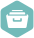 -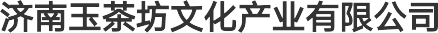 文员负责公司日常行政管理的运作（包括运送安排、邮件和固定的供给等等）；负责公司的档案管理及各类文件、资料的鉴定及统计管理工作；负责各类会务的安排工作；协助行政经理对各项行政事务的安排及执行。-职位名称| 期望行业期望月薪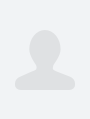 负责开展部门的日常工作；负责与工作内容相关的各类文件的归档管理；跟进公司资质引进人才，并跟据人才继续教育事宜；4、在系统中维护及完善相关数据；5、完成上级安排的其他工作。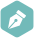 具有一年行政管理相关工作经验；熟练操作word、excel、ppt等办公软件；具有较强的逻辑思维能力以及较好的文字表达能力；办事沉稳，耐心细腻，思维活跃，适应性强；具有很强的责任心；善于学习新事务，勤劳用功，自信，诚信。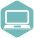 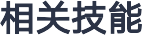 填写技能最好和求职岗位的相关性较高，主要包含专业技能、专业课程。如果实在技能较少可以写办公软件方面的技能并    说明掌握程度。